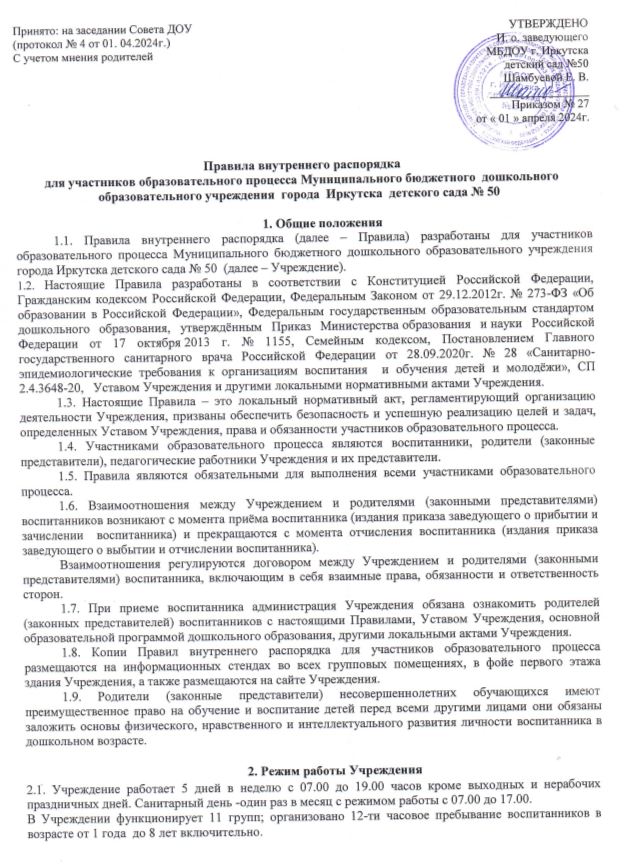 2.2. Предельная наполняемость групп общеразвивающей направленности устанавливается в зависимости от возраста детей в соответствии с СП 2.4. 3648-20 и условиями Учреждения. В группы могут включаться как дети одного возраста, так и дети разных возрастов (разновозрастные группы).Учреждение имеет право объединять группы в случае необходимости в летний период (в связи с низкой наполняемостью групп, отпусками родителей).2.3. Учреждение организует гибкий режим для воспитанников в адаптационный период, по состоянию здоровья и в других случаях по согласованию с заведующей.2.4. Посещение воспитанниками Учреждения может быть приостановлено в следующих случаях: ─ текущего ремонта по предписанию государственных надзорных органов, в том числе органовРоспотребнадзора, Госпожнадзора;─ капитального ремонта по распоряжению Учредителя;─ в случае наложения карантина на группу, приём воспитанников после отсутствия по болезни или домашнего режима приостанавливается.2.5. Проектная мощность Учреждения составляет 350 человек. Предельная наполняемость групп воспитанниками определяется в соответствии с Санитарно-эпидемиологическими требованиями к устройству, содержанию и организации режима работы дошкольных образовательных организаций СП 2.4. 3648-20 из расчёта площади групповой (игровой) комнаты – для групп раннего возраста (до 3-х лет) не менее 2,5 метров квадратных на одного ребенка и для дошкольного возраста (от 3-х до 8-ми лет) не менее 2,0 метров квадратных на одного ребенка.3. Порядок прихода и ухода воспитанников3.1. Ежедневный утренний прием воспитанников проводят воспитатели групп, которые опрашивают родителей (законных представителей) о состоянии здоровья воспитанников.3.2. Прием воспитанников в Учреждение осуществляется с 07.00 часов до 08.00 часов. Родители (законные представители) должны знать о том, что своевременный приход в Учреждение – необходимое условие качественной и правильной организации образовательного процесса. Родители (законные представители) должны помнить, что на основании	требований СП	2.4. 3648-20 по истечении времени завтрака оставшаяся пища должна быть ликвидирована.3.3. Педагоги проводят беседы и консультации для родителей (законных представителей) о воспитаннике утром до 08.00 часов и вечером после 17.00 часов. В другое время педагог обязан находиться с воспитанниками, отвлекать его от образовательного процесса категорически запрещается. 3.4. Родители (законные представители) обязаны забрать воспитанника до 19.00 часов. В случае неожиданной задержки родитель (законный представитель) должен незамедлительно связаться с воспитателем группы. Если родители (законные представители) не предупредили воспитателя и не забрали воспитанника до 19.00 часов, воспитатель оставляет за собой право передать воспитанника в правоохранительное       учреждение          дежурному отдела полиции (в подразделение по делам несовершеннолетних), поставив      в      известность      родителей (законных      представителей) оместонахождении воспитанника.3.5. Если родители (законные представители) привели воспитанника после начала какого-либо момента образовательного процесса, необходимо раздеть ребенка и подождать вместе с ним в приемной до ближайшего перерыва.3.6. Родители (законные представители) должны лично передавать воспитанников воспитателю группы. Нельзя забирать воспитанников из Учреждения, не поставив в известность воспитателя группы. Запрещается передавать воспитанников лицам, не достигшим 18 лет, лицам в нетрезвом состоянии или наркотическом опьянении.3.7. Если родители (законные представители) не могут лично забирать воспитанника из Учреждения, необходимо оформить дополнительное соглашение к договору на лицо, которое будет выполнять за них данную функцию с предоставлением ксерокопии документов, удостоверяющих личность (в 2-х экземплярах: для личного дело воспитанника и для группы с указанием сотовых телефонов).4. Организация образовательного процесса4.1. Основу режима образовательного процесса составляет установленный распорядок сна и бодрствования, приемов пищи, гигиенических и оздоровительных процедур, непосредственно образовательной деятельности, прогулок и самостоятельной деятельности воспитанников.4.2. Режим скорректирован с учетом работы Учреждения, контингента воспитанников и их индивидуальных особенностей, климата и времени года в соответствии с требованиями СП 2.4. 3648-20 обязателен для соблюдения всеми участниками образовательного процесса.4.3. Образовательный процесс в Учреждении осуществляется в соответствии с требованиями СП 2.4. 3648-20. «Санитарно - эпидемиологические требования к устройству, содержанию и организации режима работы дошкольных образовательных организаций»:	продолжительность учебного года – с 1 сентября по 31 мая; 	каникулярный период – 1 неделя в январе;	летний оздоровительный период – с 1 июня по 31 августа.4.4. Непосредственно образовательная деятельность начинается с 9 часов 00 минут.4.5. Расписание непосредственно образовательной деятельности (НОД) составляется в строгом соответствии с требованиями СП	2.4. 3648-20. «Санитарно - эпидемиологические требования к устройству, содержанию и организации режима работы дошкольных образовательных организаций»:СП 2.4. 3648-20. «Санитарно - эпидемиологические требования к устройству, содержанию и организации режима работы дошкольных образовательных организаций»:4.6. Продолжительность непрерывной НОД составляет: в группе для детей с 2 до 3 лет – 10 минут;в группе для детей с 3 до 4 лет – 15 минут; в группе для детей с 4 до 5 лет – 20 минут; в группе для детей с 5 до 6 лет – 25 минут; в группе для детей с 6 до 7 лет – 30 минут.4.7. В середине времени, отведенного на непосредственно образовательную деятельность, проводится физкультминутка. Перерыв между периодами НОД составляет 10 минут СП 2.4. 3648-204.8. Максимально допустимый объем образовательной нагрузки в первой половине дня не должен превышать СП 2.4. 3648-20 СП 2.4. 3648-20в группе для детей с 3 до 4 лет – 30 минут;в группе для детей с 4 до 5 лет – 40 минут; в группе для детей с 5 до 6 лет – 45 минут; в группе для детей с 6 до 7 лет – 90 минут.4.9. НОД по физическому воспитанию проводится 3 раза в неделю для детей в возрасте от 3 – 7 лет, в том числе 1 раз в неделю на открытом воздухе для детей 5-7 лет. Для детей 2-го и 3-го года жизни - 2-3 раза в неделю по подгруппам (п.12.4; 12.5 СанПиН 2.4.1.3049-13)4.10. Образовательная деятельность с детьми старшего дошкольного возраста может осуществляться во вторую половину дня продолжительностью 25-30 минут в день.5. Охрана здоровья воспитанников5.1. Родители (законные представители) обязаны приводить ребенка Учреждение здоровым и информировать воспитателей о каких-либо изменениях, произошедших в состоянии здоровья ребенка дома.5.2. Во время утреннего приема не принимаются дети с явными признаками заболевания: сыпь, кашель, насморк, температура.5.3. Если в течение дня у воспитанника появляются первые признаки заболевания (повышение температуры, сыпь, рвота, диарея), родители (законные представители) будут об этом извещены и должны как можно быстрее забрать воспитанника	из медицинского изолятора Учреждения после получения извещения из Учреждения.5.4. О невозможности прихода воспитанника по болезни или другой уважительной причине необходимо обязательно сообщить в Учреждение не позднее 8	часов первого дня отсутствия. Воспитанник, не посещающий детский сад более пяти дней (без учета выходных и праздничных дней), должен иметь справку от врача с данными о состоянии здоровья воспитанника с указанием диагноза, длительности заболевания, сведений об отсутствии контакта с инфекционными больными.5.5. Прием воспитанника в Учреждение проводится на основании справки о состоянии здоровья, которую необходимо предоставлять медицинскому работнику или воспитателю.5.6. Если у воспитанника есть аллергия или другие особенности здоровья и	развития, то родитель (законный представитель) должен поставить в известность воспитателя и медицинского работника, предъявить в данном случае справку или иное медицинское заключение.5.7. Приём лекарств в Учреждении категорически запрещён. В случае необходимости лечения или долечивания воспитанника, все процедуры проводятся в домашних условиях. Приносить лекарственные препараты в Учреждение категорически запрещено.5.8. Учреждение обеспечивает гарантированное сбалансированное питание воспитанников в соответствии с их возрастом и временем пребывания в Учреждении по нормам, утвержденным СанПиН 2.3/ 2.4.3590-20. Меню составляется в соответствии с Примерным цикличным меню для воспитанников ДОУ по сезонам года и возраста детей, утвержденным руководителем МУП «Комбинат питания» и заведующей ДОУ (п.8.1.3. СП 2.4. 3648-20). Родители (законные представители) знакомятся с меню на информационных стендах в холле (около пищеблока) и в приемной группы (п.8.1.7. СП 2.4. 3648-20).5.9. Категорически запрещено приносить в Учреждение продукты питания	для угощения воспитанников в соответствии с СанПиНом 2.3/2.4.3590-20 "Санитарно-эпидемиологические требования к организации общественного питания населения"5.10. Необходимо строго соблюдать требования к одежде и обуви детей в Учреждении:5.10.1. одежда воспитанников должна быть максимально удобной, изготовленной из натуральных материалов, чистой, легкой, красивой, яркой, вызывать у ребенка радость и соответствовать требованиям СанПиН 2.4.1.3049-13. Не иметь посторонних запахов (духи, табак);5.10.2. одежда воспитанников подбирается ежедневно в зависимости от погодных условий, температуры воздуха и с учетом двигательной активности;5.10.3. одежда должна соответствовать возрасту, полу воспитанника, его особенностям роста, развития и функциональным возможностям. Не стеснять движений, не мешать свободному дыханию, кровообращению, пищеварению, не раздражать и не травмировать кожные покровы. Недопустимы толстые рубцы, тугие пояса, высокие тесные воротники;Завязки и застежки должны быть расположены так, чтобы воспитанник мог самостоятельно себя обслужить. Нежелательно ношение комбинезонов и перчаток.5.10.4. воспитанникам запрещается ношение одежды, обуви и аксессуаров с травмирующей фурнитурой;5.10.5. воспитанники должны иметь следующие виды одежды: повседневную, парадную, спортивную. Парадная одежда используется воспитанниками в дни проведения праздников. Спортивная одежда для НОД по физическому воспитанию для помещения и улицы (с 5 лет); 5.10.6. воспитанники должны иметь комплекты сухой одежды для смены особенно в зимний период (варежки, колготы, носки и т.д.); личную расческу, гигиенические салфетки (носовой платок). Все вещи должны быть промаркированы (в группах раннего возраста);5.10.7. обувь воспитанников должна подходить по размеру, обязательно наличие супинатора, стопа плотно зафиксирована ремешками. Воспитанники должны иметь следующие виды обуви: сменную, спортивную обувь (с 5 лет) и чешки;5.10.8. головные уборы являются одним из обязательных элементов одежды. Они должны быть легкими, не нарушающими кровообращение. В летний период на прогулке необходима легкая шапочка, косынка или панама, которые будут защищать воспитанника от солнца.5.11. В случаях, если внешний вид и одежда воспитанника неопрятны, воспитатель вправе сделать родителю (законному представителю) замечание и потребовать надлежащего ухода.5.12.	Родители	(законные	представители)	знакомятся	с	планом	оздоровительных	и профилактических мероприятий, в т.ч. с оздоровительным режимом дня. Согласно национальному календарю профилактических прививок перед проведением профилактических прививок медицинский работник предоставляет родителям (законным представителям) полную информацию о необходимости проведения     профилактической     прививки,	возможных	прививочных	реакциях	и	возможных поствакционных осложнениях. В Учреждении предусмотрено добровольное информированное согласие родителей (законных представителей) на проведение профилактических прививок воспитанникам или отказ от них.5.13. При посещении массовых мероприятий (собраний, праздников, концертов и т.д.) всем посетителям необходимо надевать бахилы или сменную обувь.6. Игра и пребывание воспитанников на свежем воздухе6.1. Воспитатели всех возрастных групп организуют прогулку воспитанников в соответствии с требованиями СП 2.4. 3648-20. Рекомендуемая продолжительность ежедневных прогулок составляет 3 – 4 часа. Продолжительность прогулки определяется дошкольной образовательной организацией в зависимости от климатических условий. При температуре воздуха ниже минус 15 градусов С искорости ветра более 7 м/с продолжительность прогулки рекомендуется сокращать, в иных случаях родители (законные представители) не имеют права требовать от воспитателей и администрации отмены данного режимного момента.6.2. Администрация Учреждения оставляет за собой право отказать родителям (законным представителям) в просьбе оставлять воспитанников во время прогулки в групповой комнате, так как, в соответствии с требованиями	СП	2.4. 3648-20 все помещения ежедневно и неоднократно проветриваются в отсутствии воспитанников.6.3. Использование личных велосипедов, самокатов и роликовых коньков в Учреждении запрещено в целях обеспечения безопасности других воспитанников.6.4. Использование личных игрушек запрещается, что обусловлено требованием наличия документов, подтверждающих их безопасность, включая игровое оружие и игрушки, направленные на агрессивные действия, а также во избежание конфликтных ситуаций.6.5. Запрещено приносить сотовые телефоны, планшетники, игровые приставки и другие электронно-цифровые гаджеты.6.6. Если выясняется, что воспитанник забрал домой игрушку из Учреждения,	то родители (законные представители) обязаны незамедлительно вернуть ее, разъяснив воспитаннику, почему это запрещено.7. Обеспечение безопасности7.1.	Для	обеспечения	безопасности	жизнедеятельности	воспитанников	и	соблюдения общественного порядка в Учреждении функционирует круглосуточная охрана:- осуществляемая в рамках штатного расписания сторожем с 18-00 до 8-00,- ФГКУ «Управление вневедомственной охраны ГУ МВД РФ по ИО» на условиях договора об охране объектов с помощью тревожной сигнализации GSM, за счет бюджетного финансирования- (ООО ОА «АРМАДА»), на условиях договора об оказании охранных услуг с помощью охранно-пожарной сигнализации, за счет бюджетного финансирования.     7.2. В Учреждении установлен пропускной режим, который осуществляется с 7.00 часов до 19.00 часов по рабочим дням.7.3. Доступ на территорию Учреждения ограничен с 9.00 часов до 17.00 часов.7.4. Доступ в здание Учреждения осуществляется через центральный вход, оборудованным аудио-электромагнитной системой с чипами.7.5. Для осуществления родителями видео-фотосъемок во время проведения праздничных мероприятий для личного пользования или для родителей других воспитанников на безвозмездной основе необходимо заранее, не менее, чем за 1 неделю, обратиться с письменным заявлением к заведующей для решения данного вопроса. Посторонние лица в Учреждение не допускаются.7.6. Родители (законные представитель) должны своевременно сообщать об изменении номера телефона, места жительства и места работы.7.7. Для обеспечения безопасности своего воспитанника родитель (законный представитель) передает воспитанника только лично воспитателю.7.8. Воспитателям категорически запрещается отдавать воспитанников лицам в состоянии алкогольного или наркотического опьянения, несовершеннолетним братьям и сёстрам, отпускать воспитанников одних по просьбе родителей, отдавать воспитанников незнакомым лицам без доверенности от родителей.7.9. Посторонним лицам запрещено находиться в помещениях и на территории Учреждения без разрешения администрации.7.10. Запрещается оставлять коляски, велосипеды и санки в помещении Учреждения.7.11. При парковке своего автомобиля, необходимо оставлять свободным подъезд к воротам для въезда и выезда служебного транспорта на территорию детского сада. Запрещается въезд на личном автомобиле или такси на территорию детского сада.7.12. Запрещено давать ребёнку в учреждение жевательную резинку, конфеты, чипсы, сухарики. 7.13. Родителям необходимо проследить,	чтобы в карманах воспитанника не было острых,режущих, колющих и других предметов, которые могут предоставлять вред здоровью воспитанников. 7.14. В детский сад категорически запрещается давать ребенку сотовые телефоны, планшеты,игровые приставки и другие электронно-цифровые гаджеты в целях сохранения	его психо-эмоционального здоровья и обеспечения активного участия в образовательном процессе.7.15. В детский сад не рекомендуется надевать золотые украшения (цепочки, серьги и пр.) во избежание травмирования и утери.7.16. В помещении и на территории ДОУ строго запрещается курение.8. Права и обязанности участников образовательного процесса8.1. Педагоги, администрация Учреждения обязаны тесно сотрудничать с родителями (законными представителями) воспитанников по созданию условий для успешной адаптации воспитанника и обеспечения безопасной среды для его развития.8.2. Родитель (законный представитель) может получать педагогическую поддержку от всех специалистов, воспитателей, администрации по вопросам, касающимся образования и воспитания воспитанника. Приемные часы специалистов указаны на информационных стендах и на сайте Учреждения.8.3. Родители (законные представители) имеют право:─ знакомиться с Уставом Учреждения и другими документами, регламентирующими организацию образовательного процесса в учреждении;─ знакомиться с содержанием и ходом образовательного процесса в Учреждении;─ вносить предложения заведующему Учреждением по улучшению работы с детьми в Учреждении, в том числе по организации платных дополнительных образовательных, медицинских услуг;─ защищать ребенка от всех форм физического и психического насилия, небрежного, грубого отношения к нему;─ защищать права и интересы воспитанника;─ присутствовать в группе, которую посещает воспитанник, на условиях, определенных договором о взаимоотношениях между ними и Учреждением;─ принимать участие в работе и Педагогического совета Учреждения с правом совещательного голоса;─ быть избранным путём голосования в коллегиальные органы управления Учреждения; ─ заслушивать отчеты заведующего и педагогов Учреждения о работе с воспитанниками;─ знакомиться с информацией о финансово-хозяйственной деятельности Учреждения, размещаемой на информационных стендах, официальном сайте Учреждения;─ получать в соответствии с законодательством Российской Федерации компенсацию части родительскую платы за содержание воспитанников в Учреждении;─ вносить добровольные пожертвования на улучшение материально-технической базы и условий пребывания и развития воспитанника в Учреждении;─ досрочно расторгнуть договор между Учреждением и родителями (законными представителями). 8.4. Родители (законные представители) обязаны:─ заложить основы интеллектуального, физического, нравственного развития личности ребенка; ─ соблюдать Устав Учреждения;─ нести ответственность за воспитание детей;─ соблюдать условия договора между Учреждением и родителями (законными представителями); ─ своевременно ставить в известность о возможном отсутствии воспитанника или его болезни;─ своевременно вносить плату за содержание воспитанника в Учреждении и за дополнительные платные образовательные услуги в срок, установленный в договоре о взаимоотношениях между Учреждением и родителями (законными представителями);─ обеспечивать регулярное посещение	Учреждения воспитанников, не допуская пропусков без уважительной причины, соблюдать режим пребывания воспитанника в учреждении.8.5. Воспитанник имеет право на:─ охрану жизни и укрепление здоровья;─ защиту от всех форм физического и психического насилия; ─ защиту его достоинства;─ удовлетворение потребностей в эмоционально-личностном общении;─ удовлетворение физиологических потребностей (в питании, сне, отдыхе и др.) в соответствии с его возрастом и индивидуальными особенностями развития;─ развитие его творческих способностей и интересов;─ получение помощи воспитаннику с ограниченными возможностями здоровья; ─ получение бесплатного общедоступного образования;─ получение дополнительных платных образовательных, медицинских услуг;─ пользование игровым оборудованием, играми, игрушками и учебными пособиями. Воспитанники имеют право на:─ предоставление условий для разностороннего развития с учетом возрастных и индивидуальных особенностей, в том числе получение социально-педагогической и психологической помощи, бесплатной психолого-медико-педагогической коррекции;─	 обучение	по	индивидуальному	учебному	плану	в	пределах	осваиваемой	основной общеобразовательной программы ДОУ;─ посещение кружковых занятий, организованных в рамках реализации приоритетных направлений деятельности ДОУ, в том числе на платной основе;─ уважение человеческого достоинства, защиту от всех форм физического и психического насилия, оскорбления личности, охрану жизни и здоровья;─ свободное выражение собственных взглядов и убеждений;─ перевод для получения дошкольного образования в форме семейного образования; ─ бесплатное пользование учебными пособиями, средствами обучения и воспитания;─ пользование в установленном порядке лечебно-оздоровительной инфраструктурой, объектами культуры и объектами спорта ДОУ;─ развитие своих творческих способностей и интересов, включая участие в конкурсах, олимпиадах, выставках, смотрах, физкультурных и спортивных мероприятиях;─ поощрение за успехи в учебной, спортивной, творческой деятельности; ─ благоприятную среду жизнедеятельности.8.6. Воспитанникам запрещается:─ приносить, передавать, использовать острые, режущие, стеклянные предметы, а также мелкие предметы (бусинки, пуговицы и т.п.), таблетки и другие лекарственные средства, жевательную резинку и другие продукты питания (конфеты, печенья, напитки и т.д.);─ приносить, передавать, использовать любые предметы и вещества, могущие привести к взрывам, возгораниям и отравлению;─ применять физическую силу в отношении других воспитанников; ─ брать без разрешения личные вещи других воспитанников;─ портить и ломать результат труда других воспитанников и взрослых.8.7. Права и обязанности работников Учреждения определяются законодательством о труде РФ, Уставом Учреждения, Правилами внутреннего трудового распорядка и должностными инструкциями.   8.8. Участники образовательного процесса должны быть взаимно вежливы: к работникам Учреждения и к родителям (законным представителям) независимо от их возраста необходимообращаться на «Вы», по имени и отчеству; к воспитаннику необходимо обращаться по имени.9. Защита прав воспитанников9.1. Спорные и конфликтные ситуации разрешаются только в отсутствии воспитанников.9.2. В целях защиты прав воспитанников их родители (законные представители) самостоятельно или через своих представителей вправе:─ направить в органы управления ДОУ обращение о нарушении и (или) ущемлении ее работниками прав, свобод и социальных гарантий воспитанников;─ обращаться в комиссию по урегулированию споров между участниками образовательных отношений─ использовать не запрещенные законодательством РФ иные способы защиты своих прав и законных интересов.10. Порядок внесения изменений и дополненийИзменения и дополнения в правила внутреннего распорядка для участников образовательного процесса вносятся по предложению родителей (законных представителей и работников Учреждения.Изменения принимаются на Педагогическом совете, согласовываются с Родительским комитетом, утверждаются заведующим Учреждением.